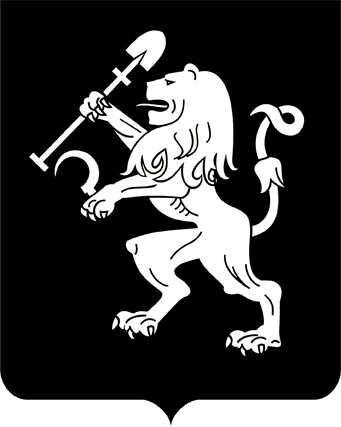 АДМИНИСТРАЦИЯ ГОРОДА КРАСНОЯРСКАПОСТАНОВЛЕНИЕО назначении публичных слушаний по проекту бюджета города на 2021 год и плановый период 2022−2023 годовНа основании статьи 28 Федерального закона от 06.10.2003                   № 131-ФЗ «Об общих принципах организации местного самоуправления в Российской Федерации», решения Красноярского городского             Совета от 20.11.2006 № В-241 «О порядке организации и проведения публичных слушаний по проектам бюджета города и отчета о его               исполнении», руководствуясь статьями 24-1, 41, 58, 59 Устава города Красноярска, ПОСТАНОВЛЯЮ:1. Назначить публичные слушания по проекту решения Красноярского городского Совета депутатов «О бюджете города на 2021 год               и плановый период 2022−2023 годов» (далее – проект бюджета города на 2021 год и плановый период 2022−2023 годов).2. Создать комиссию по проведению публичных слушаний по проекту бюджета города на 2021 год и плановый период 2022−2023 годов (далее – комиссия) в составе согласно приложению.3. Определить департамент финансов администрации города уполномоченным органом по проведению публичных слушаний по проекту бюджета города на 2021 год и плановый период 2022−2023 годов.4. Уполномоченному органу по проведению публичных слушаний по проекту бюджета города на 2021 год и плановый период 2022–                 2023 годов:организовать прием письменных предложений по проекту бюджета города на 2021 год и плановый период 2022−2023 годов, письменных заявлений на участие в публичных слушаниях от жителей города;подготовить информационное сообщение о дате, времени, месте проведения публичных слушаний по проекту бюджета города                   на 2021 год и плановый период 2022−2023 годов;при обращении жителей города разъяснять порядок проведения публичных слушаний по проекту бюджета города на 2021 год и плановый период 2022−2023 годов;направить протокол публичных слушаний в Красноярский городской Совет депутатов, Главе города, членам комиссии в течение трех дней с даты проведения публичных слушаний.5. Письменные предложения жителей города Красноярска по проекту бюджета города на 2021 год и плановый период 2022−2023 годов, письменные заявления на участие в публичных слушаниях принимаются по адресу: . Красноярск, ул. Карла Маркса, 93, департамент финансов администрации города Красноярска.Прием письменных предложений и заявлений прекращается                     в 18 часов 00 минут 27 ноября 2020 года.6. Департаменту Главы города администрации города обеспечить подготовку проведения публичных слушаний по проекту бюджета города на 2021 год и плановый период 2022−2023 годов.7. Департаменту информационной политики администрации города опубликовать в газете «Городские новости»:проект бюджета города на 2021 год и плановый период 2022−            2023 годов, настоящее постановление в течение пяти рабочих дней              с даты внесения указанного проекта на рассмотрение в Красноярский городской Совет депутатов;информационное сообщение о дате, месте, времени проведения публичных слушаний по проекту бюджета города на 2021 год и плановый период 2022−2023 годов не менее чем за пятнадцать дней до их проведения;протокол публичных слушаний в течение десяти дней с даты проведения публичных слушаний.8. Департаменту финансов администрации города разместить на официальном сайте администрации города:проект бюджета города на 2021 год и плановый период 2022−              2023 годов, настоящее постановление в течение пяти рабочих дней               с даты внесения указанного проекта на рассмотрение в Красноярский городской Совет депутатов;информационное сообщение о дате, месте, времени проведения публичных слушаний по проекту бюджета города на 2021 год и плановый период 2022−2023 годов не менее чем за пятнадцать дней до проведения публичных слушаний;протокол публичных слушаний в течение десяти дней с даты проведения публичных слушаний.9. Постановление вступает в силу со дня его официального опубликования.10. Контроль за исполнением настоящего постановления оставляю за собой.Глава города							                С.В. ЕреминПриложение к постановлениюадминистрации городаот ____________№ _________СОСТАВкомиссии по проведению публичных слушаний по проекту бюджета города на 2021 год и плановый период 2022–2023 годов30.10.2020№ 868Логинов В.А.–первый заместитель Главы города, председатель комиссии;Одинцов Р.В.–заместитель Главы города по финансовой политике – руководитель департамента финансов, заместитель председателя комиссии;Давыдов А.В.–первый заместитель Главы города;Животов О.Н.–заместитель Главы города;Клепиков Г.Я.–заместитель председателя постоянной комиссии по бюджету, собственности и экономическому развитию Красноярского городского Совета депутатов (по согласованию);Мотора Д.А.–член Общественной палаты города Красноярска – председатель комиссии по экономике и городскому самоуправлению (по согласованию);Павелко П.А.–председатель постоянной комиссии по бюджету, собственности и экономическому развитию Красноярского городского Совета депутатов               (по согласованию);Павлович Н.Н.–заместитель Главы города – руководитель департамента муниципального имущества и земельных отношений;  Фирюлина Н.В.–председатель Красноярского городского Совета депутатов (по согласованию).